Spécialiste en automatisationSecteur de l’extrusionCeci est la version courte du profil de compétences.La version complète est disponible sur le site de www.plasticompetences.ca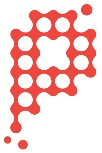 TâchesSous-tâchesSous-tâchesSous-tâchesSous-tâches1. Participer à la conception et à l’implantation d’un système automatisé1.1 Participer à l’étude du besoin1.2 Participer à la conception le système automatisé1.3 Assembler ou faire assembler le panneau de contrôle-commande hors tension1.4 Coordonner les travaux de l’électricien et du mécanicien
1. Participer à la conception et à l’implantation d’un système automatisé1.5 Procéder à l’installation des équipements automatisés et de contrôle qualité1.6 Mettre à jour la documentation1.7 Mettre à niveau et améliorer de manière continue les systèmes automatisés2. Programmer la cellule automatisée2.1 Établir la communication des systèmes automatisés2.2 Configurer le réseau entre les appareils 2.3 Programmer les unités de contrôle logique et paramétrer les contrôleurs analogiques2.4 Programmer les automates2. Programmer la cellule automatisée2.5 Programmer un système de supervision global
2.6 Programmer l’interface opérateur (local)2.7 Programmer la sécurité du système2.8 Programmer les systèmes de vision industrielle2. Programmer la cellule automatisée2.9 Tester le fonctionnement des programmes2.10 Apporter les corrections nécessaires aux programmes2.11 Mettre à niveau et améliorer de manière continue les systèmes automatisés3. Participer à la mise en service d’un système automatisé3.1 Préparer son travail3.2 Préparer les tests unitaires3.3 Effectuer des tests d’intégration3.4 Mettre en service le système automatisé3. Participer à la mise en service d’un système automatisé3.5 Compléter la documentation3.6 Former le personnel4. Optimiser le fonctionnement du procédé4.1 Bâtir le plan expérimental4.2 Réaliser le plan expérimental4.3 Mesurer les résultats du plan expérimental4.4 Découvrir le modèle sous-jacent4. Optimiser le fonctionnement du procédé4.5 Trouver la solution optimale4.6 Procéder aux tests pour valider la solution trouvée; si nécessaire, reprendre les étapes précédentes4.7 Mettre à jour la documentation5. Participer à l’entretien préventif et à la réparation des équipements d’un système automatisé5.1 Participer à la planification des travaux d’entretien5.2 Participer à l’entretien des appareils du système automatisé5.3 Participer à la remise en service du procédé5.4 Prendre en charge la réparation des appareils automatisés défectueux5. Participer à l’entretien préventif et à la réparation des équipements d’un système automatisé5.5 Mettre à jour la documentation5.6 Mettre à niveau et améliorer de manière continue les systèmes automatisés6. Effectuer le dépannage d’un système automatisé6.1 Recueillir l’information sur la défectuosité et l’analyser6.2 Diagnostiquer le problème de fonctionnement6.3 Corriger le problème, y compris le remplacement de pièces6.4 Remettre en service le système automatisé6. Effectuer le dépannage d’un système automatisé6.5 Mettre à jour la documentation6.6 Mettre à niveau et améliorer de manière continue les systèmes automatisés